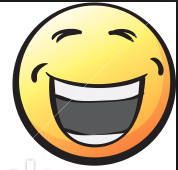 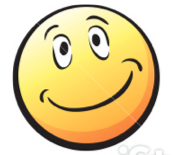 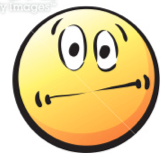 Introduction of Welcome PackIntroduction gives a clear and detailed overview of the school. Includes all relevant information.5 - 4Introduction gives a sound overview of the school. Includes some relevant information.3 - 2Introduction gives a basic overview of the school. Includes minimal information.1 - 0 Information Report & Map of SchoolInformation Report is clearly structured and includes important details about the school. All features of a map included and map is clearly labelled. 5 - 4Information Report is sufficiently structured and includes most important details about the school. Most features of a map included and map is labelled.3 - 2Information Report is semi-structured and includes some important details about the school. Some features of a map included and map is minimally labelled.1 - 0Presentation ofBrochureBrochure includes specific features and, information is detailed under appropriate sub-headings.Brochure is well designed, creative and easy to read. It has correct syntax and grammar.5 - 4Brochure includes most specific features and, information is sound and under sub-headings.Brochure is well designed and easy to read.Syntax and grammar are mostly correct.                                         3 - 2Brochure includes some specific features and, information is limited and poorly constructed. Brochure is poorly designed.It contains poor syntax and grammar.1 - 0Layout of Welcome Pack Welcome Pack is thoughtfully designed, suitable to target audience and includes all relevant resources.Welcome Pack is well written, has correct syntax and grammar.Includes appropriate pictures to enhance design.5 - 4Welcome Pack is satisfactorily designed, some suitability to target audience and includes most relevant resources.Welcome Pack is written soundly, has mostly correct syntax and grammar.Includes mostly relevant pictures.3 - 2Welcome Pack is poorly designed, limited suitability to target audience and includes some relevant resources.Welcome Pack is poorly written with several syntax and grammar errors.Includes minimal pictures 1 - 0Additional ResourcesWelcome Pack includes plenty of relevant, suitable and appropriate additional resources. 5 - 4Welcome Pack includes some relevant additional resources.3 - 2Welcome Pack includes limited additional resources.1 - 0Comments                                                                                              /25Comments                                                                                              /25Comments                                                                                              /25Comments                                                                                              /25